МАУ ДО «Сорокинский центр развития ребенка - детский сад №1»Проект « ПОКА  ПАМЯТЬ  ЖИВА!»Автор: заместитель директора по УВР Виноградова Н.А.с. Большое Сорокино2015год      Прошло много лет с первого дня Великой Отечественной войны. Никто и никогда не сможет забыть этот день, ведь память о войне стала нравственной памятью, вновь возвращающей к героизму и мужеству русского народа. Именно память не позволяет опускаться ниже той нравственной отметки, которой помечены горькие и героические годы, продолжает свято и неотступно жить в сердце каждого человека.  История страны зачастую воспринимается современным поколением абстрактно, поскольку с каждым годом  уходят живые свидетели, творившие её. Только общение с непосредственными участниками исторических событий дают возможность современным детям почувствовать свою сопричастность истории своей семьи, страны, народа. Поэтому на сегодняшний день особенно актуален поиск живых свидетелей, фронтовиков, тружеников тыла, детей и подростков того времени, которым пришлось во время войны встать на защиту Родины, выжить в тяжелое время. Каждый из нас может и должен гордиться историей своей семьи. Порой дети  не подозревают, что в летописи их семьи отражены те подвиги, из которых складывалась большая Победа всей страны.  Нет, наверное, ни одной семьи, которой не коснулась бы война. В каждой семье есть своя маленькая история войны, и мы должны как можно больше узнать о подвиге прадедов – наших защитников Родины. Славные традиции наших дедов и прадедов продолжили наши отцы, выполнив свой гражданский долг, отслужив в Российской армии. Детям  легче понять историю своей страны, начав её изучение с истории своей семьи. Рассказы об участии в событиях того времени можно считать первым шагом в военно-патриотическом воспитании. Эмоционально воспринимая и сопереживая рассказам старших родственников о военной поре, ребята становятся активными участниками сбора, изучения и оформления материалов о военном прошлом. Сохранение исторической памяти как основы гражданско-патриотического воспитания детей дошкольного возраста - ключевая идея проекта.Цель проекта: формирование патриотических чувств  у дошкольников.
Задачи:1. Собрать биографический материал о наших прадедушках, участниках Великой Отечественной войны.2. Побудить дошкольников  к изучению и осмыслению истории своей страны в первую очередь через непосредственное общение с членами своей семьи - участниками и свидетелями Великой Отечественной войны. Способствовать пониманию подвига Советского народа в годы Великой Отечественной войны.3.  Воспитывать у детей  чувство патриотизма, формировать у подрастающего поколения верность Родине, готовность к служению Отечеству и его вооруженной защите. 4. Укрепить  связи поколений путем проведения совместных мероприятий для детей и взрослых членов их семей. Оказание поддержки ветеранам и участникам Великой Отечественной войныУчастники проекта:Дети (4-7 лет);Воспитатели;Родители воспитанников.Срок  реализации  проекта: краткосрочный апрель- май  2015 года.Методы исследования:– опрос, родителей, родственников,– изучение  литературы– анализ и обобщение результатов.Форма  работы:встречи с ветеранами, членами их семей;экскурсия в районную библиотеку  «Поэтический десант»участие в митинге «Открытие мемориальной доски в честь Подвига тюменцев»оформление выстовок, рисунков детейизготовление поздравительных открыток и их вручение ветеранам. Участие в акции «Георгиевская ленточка», «Весенняя дорога добра».Психолого – педагогические принципы проекта.
Признание ценностей и реализация задач проекта обеспечивается соблюдением ряда психолого-педагогических принципов:– свобода и самостоятельность;– культуросообразности;– творческо – гуманная направленность.Этапы работы над проектом.1 этап - информационно – аналитическийОпределяются направления образовательной деятельности, которые необходимо предусмотреть (предвидеть) в ходе реализации проекта. Происходит определение ожидаемого социально – значимого результата. Формулирование цели, задач проекта, способов достижения цели и задач. Постановка задач по реализации цели проекта. Определение необходимых условий для достижения цели.2 этап – проектно – мотивационный:Обозначение проблемного поля в системных изменениях содержания, выборе наиболее оптимальных организационных форм в зависимости от конкретной педагогической ситуации, определение темы проекта, объекта проектирования.                                                                   3 этап – содержательно – деятельностный:Совместная  деятельность участников образовательного процесса по развитию способности к творческо – поисковой деятельности, с учетом особенностей развития ребенка и социально – педагогических условий организации образовательной среды в условиях школы и семьи. Анализ документов, фотографий, воспоминаний. Оформление проекта, составление презентации.
4 этап – диагностико – результативный:Анализ достижения целей и результатов проекта, определение направления дальнейшей деятельности в ходе дальнейшей реализации проекта и за его пределами.Ожидаемый результат:- Осознанное проявление уважения к заслугам и подвигам родных людей в Великой Отечественной войне;- Формирование гражданской позиции, чувства любви к Родине;- Развитие интереса у детей к итории своей страны;- Осознание родителями важности патриотического воспитания детей;Распространение  результатов:Участие в конкурсе проектов « Победители в семейных фотоальбомах», публикация в СМИ, на  сайте учреждения, оформлены  патриотические  уголки, выставки  во всех группах.Актуальность  проекта:      Дети, начиная с дошкольного возраста, имеют недостаточно знаний о родном крае, стране, особенностях русских традиций, мало знают о подвиге русского народа в борьбе с фашизмом в годы Великой Отечественной войны. Многие отличаются равнодушным отношением к близким людям, сверстникам, не проявляют сочувствия, и сострадания к чужому горю. Недостаточно сформирована система работы по проблеме нравственного - патриотического воспитания. Патриотическое воспитание подрастающего поколения является одной из самых актуальных задач нашего времени. Патриотизм - сложное человеческое чувство. Это любовь к родным и близким людям, к детскому саду, к родному селу и к родной стране. Поэтому важно еще до школы сформировать у детей первоначальные достоверные представления об истории нашей Родины, интерес к ее изучению в будущем. Дошкольный возраст - период, когда закладываются предпосылки гражданских качеств. Идея патриотизма в России всегда порождала невиданную энергию, позволявшую решать вопросы исторической важности.  Сегодня патриотизм - важнейший фактор мобилизации страны, необходимый для ее охранения и возрождения. Проект призван способствовать формированию чувства патриотизма, уважения к героическому прошлому нашей Родины, учит ценить мир. Проект направлен на сохранение памяти о ключевом событии истории России и мировой истории — Великой Отечественной войне. Этот проект важен для подрастающего поколения, потомков людей, героически сражавшихся за освобождение нашей Родины, как летопись судеб целого народа и знаменательных событий, изменивших ход истории. В основе нашего проекта лежит идея познакомить детей с известными историческими фактами этого периода через судьбы близкого родного человека прапрадеда или прапрабабушки.В реализацию проекта  входят следующие мероприятия:Заключение:          Прошло 70 лет со дня Великой Победы – победы нашей страны над фашистcкой Германией. А что знают наши дети о событии, которое перевернуло новейшую историю и изменило судьбы всего мира? Что для них 9 мая и как сегодняшним родителям рассказывать детям о Великой Отечественной войне? Родители как активные и заинтересованные участники проекта будут ориентированы на развитие у ребёнка потребности к познанию, общению с взрослыми и сверстниками через совместную проектную деятельность. Педагоги систематизируют литературный и иллюстративный материал по теме «Великая Отечественная война», разработают конспекты мероприятий; оформят выставки детских работ, стенды, альбомы, рекомендации для родителей.Во время встреч и бесед, слушая рассказы своих родных, лица ребят становились другими: в них можно было увидеть и вопрос, и гордость, и изумление от только что услышанного и открытого. Ребята   почувствовали себя хранителями времени, истории, они ощутили себя частью истории своей Родины и страны. Дети начинают понимать, что любовь к Родине, патриотизм начинается со знания, уважения и хранения памяти о своих родных, близких, знания  истории войны, истории семьи, семейной родословной. Работа способствовала воспитанию чувства гордости за семью, любви и уважения к родителям, к своим близким, к своей малой Родине. При использовании информационной  поддержки семей воспитанников собраны уникальные документы участников Великой Отечественной войны, фотографии прадедушек и прабабушек наших детей, оформлены альбомы «Пока память жива!»Пока мы помним, ушедших от нас, жива связь поколений. Мы всегда будем помнить, и гордиться своими родными - защитниками отечества! Каждый воспитанник нашего детского сада научился у своих прадедов, прабабушек любить сою Родину!Эта память с корнями уходит все глубжеИ шумит на ветвях, зеленея, листва..Её времени бег никогда не заглушит!Ведь душа молода,Пока память жива!(З.Чебаторева)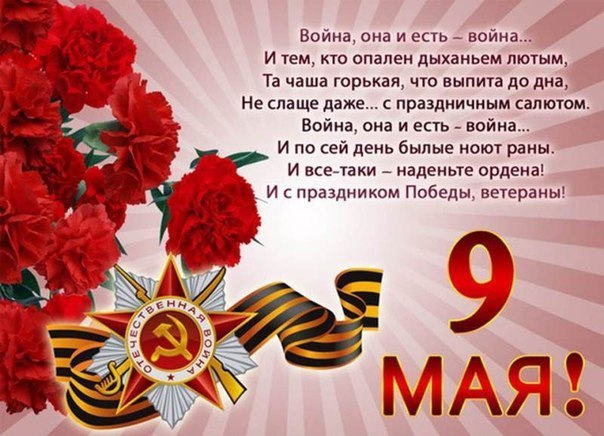 № п/пНаименование мероприятияОтветственные1Сбор методического материала о Великой Отечественно войне,Воспитатели,родители, дошкольники2Создание в группах уголков: «Никто не забыт и нечто не забыто», «70 лет Победы»Воспитатели всех групп3Создание выставок  «День Победы глазами детей»Воспитатели всех групп4Экскурсия  в библиотеку, создание видео: «Поэтичесский  десант»Подготовительная группа, сотрудники РБ, зам.директора5Посещение выставки «Книги о войне»сотрудники РБ6Просмотр документальных фильмов, мультимедийных презентаций о войне.Воспитатели всех группзам.директора7Акция «МЫ Помним». Изготовление поздравительных открыток для ветеранов Великой Отечественной войны.Воспитатели всех группзам.директора8Чтение художественных произведений, разучивание стихов, песен ко Дню победыВоспитатели всех группзам.директора9Беседы о войне, фронтовиках, детях войны: «Что такое героизм» Дети в годы войны» «Мы помним героев» «На привале» (беседы о военных профессиях) «Боевая слава нашего народа»Воспитатели всех группзам.директора10Проведение праздничных утренников для детей, посвященных Дню Победы в Великой Отечественной войнеВоспитатели всех группзам.директора11Акция «Георгиевская ленточка»Воспитатели всех группзам.директора12Митинг установление мемориальной доскиВоспитатели старшей подготовительной  групп, сотрудники  центра историко- краеведческой работызам.директора13Акция «Весенняя дорога добра»Воспитатели, родители14Создание семейных альбомов «По страницам памяти»родители, дошкольники15Демонстрация 9 Мая, «Бессмертный полк»Воспитатели, родители, дошкольники